Curriculum vitae									        		         	 Page.1First Name of Application CV No 1641042Whatsapp Mobile: +971504753686 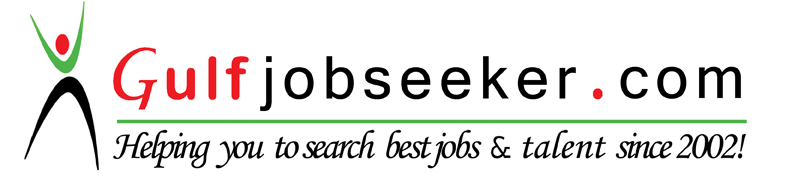 To get contact details of this candidate Purchase our CV Database Access on this link.http://www.gulfjobseeker.com/employer/services/buycvdatabase.php  OBJECTIVE:To pursue my career in a challenging and dynamic environment focused on promoting business growth by contributing effectively. Passionate to excel in administration field with hard work and perseverance.MAJOR STRENGTH:Confident and Excellent communication skills.Professional approach and ability to meet deadline in effective way.   Reliable and well organized with integrity.Work under pressure and quick learner of new method.Highly self motivation and dependable individual.EXPERIENCE:ACCOMMODATION SUPERVISOR.Transguard Group LLC, Dubai.   (From Jan-2015 to date..)Job Description.Maintaining Occupancy, Rooms allocation for incoming and outgoing staff and giving them induction about accommodation.Conducts regularly inspections to ensure proper cleaning/pest control and maintenance complaints are reported and liaise with concern department to rectify the issues.Records water and electricity consumption, and ensure timely removal of sewages.Passport control/Document control/proper filing and maintain all employees’ status.Safekeeping of the staff room keys and keeping record for incoming and outgoing, returnable and non returnable assets.Perform all duties and responsibilities in a timely and efficient manner according to the procedures to achieve overall objectives and report irregularities to my senior managers.To understand and strictly adhere to the Rules & Regulations established policy on Fire, Hygiene, and Health & Safety.To ensure that all potential and real hazards are reported and rectified immediately.Performs other tasks as assigned by management.SECURITY OFFICER.Armani Hotel Burj Khalifa Dubai.   (From Jan-2012 to Dec-2014)Job Description.Greeting and welcoming the guest in the Armani Hotel Dubai with Professional approach and escorting the guests when need arises with room access.Follow company safety and security procedures to ensure a safe and secure environment.Protecting any type of loss or damage to the property unusual incident like fire, theft fights.Follow property specific procedures for handling emergency situations (e.g. evacuations, medical emergencies)Curriculum vitae									        		         	 Page.2Report work related accidents, or other injuries immediately to manager/supervisor.Access control and Record all the contractors, visitors and maintaining record of all data keys.Monitoring all gate pass, for all coming and outgoing, returnable and non returnable assets.Operate X-Ray Technology, Explosives Recognition, Weapons Recognition and Body Search.Patrol all property by foot or vehicle using specified equipment (e.g. flash light, visible jacket)Complete incident reports to document all Security/Loss Prevention related incidents such as theft, accidents and fire alarms.ACADEMIC QUALIFICATION: 2006			Diploma in Commerce (D.Com)				P.B.T.E Lahore. (TEVTA)867/1400	1st Division.2004			SSC (Matriculation)B.I.S.E Abbottabad. (NWFP)525/850	1st Division.COMPUTER SKILLS:Microsoft Windows, Oracle, Outlook (e-mail).Microsoft Office 2007/2010/2013. Typing Speed above 40 words per min.Coral Draw11/13, Adobe Photoshop, Inpage2007.CERTIFICATE & ACHIEVEMENTS:First Aider Certificate.Fire and Safety Certificate.Employee of the Month (Armani Hotel Dubai).Employee of the Month (P&L TransGuard Group).PERSONAL DATA:		Date of Birth			04th April 1987.		Nationality 			Pakistani		Religion			Islam 		Martial Status			MarriedLANGUAGE ABILITY:English	FluentUrdu 		National LanguagePunjabi	Mother Tongue	 HOBBIES:Playing Cricket. Reading Books. Travelling and  Internet. .